Вас всегда ждут специалисты:Отделение психолого-педагогической помощи пгт Березово  (34674) 2-45-27  (34674) 2-36-01Заведующий отделениемЮлия Сергеевна ИшановаНаш адрес:Ханты – Мансийский АО - Югры, Березовский район, пгт. Березово,ул. Таежная, д. 9 Отделение психолого-педагогической помощи пгт.Игрим  (34674) 3-25-03  (34674) 2-25-33Заведующий отделениемСеменова Светлана ВасильевнаНаш адрес:Ханты – Мансийского АО - Югры, Березовский район, пгт. Игрим,ул. Строителей, д. 8  (второй этаж)Филиал учреждения в с.Саранпауль  (34674) 4-54-26  (34674) 4-54-26Заведующий филиаломЧекмазова Вероника ВасильевнаНаш адрес:Ханты – Мансийского АО - Югры, Березовский район, с.Саранпауль,ул. Советская, д. 19, кор. 2Директор учрежденияЕлена Сергеевна Горбунова   (34674) 2-22-80Заместитель директораНаталья Юрьевна Вакуева  (34674) 2-11-39Заместитель директораСергей Васильевич Каблуденко  (34674) 2-16-70Email: berkcson@admhmao.ru Официальный сайт учреждения бркцсон.рф Режим работы:понедельник с 09-00 до 18-00вторник - пятница с 09-00 до 17-00 перерыв с 13-00 до 14-00выходной деньсуббота, воскресеньеБюджетное учреждениеХанты - Мансийского автономного округа - Югры«Березовский районный комплексный центр социального обслуживания населения»Информация для замещающих семей«Социальное сопровождение»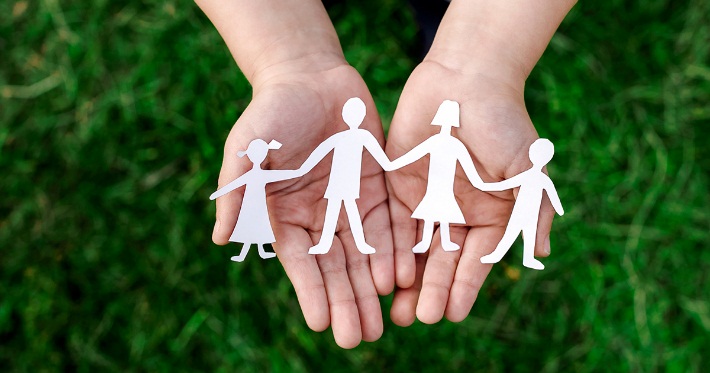 2019 г.                           	В соответствии с 442-ФЗ «Об основах социального обслуживания граждан в Российской Федерации» социальное сопровождение – содействие гражданам, в том числе родителям, опекунам, попечителям, иным законным представителям несовершеннолетних детей,  в предоставлении медицинской, психологической, педагогической, юридической, социальной помощи, не относящейся к социальным услугам, путем привлечения организаций, предоставляющих такую помощь, на основе межведомственного взаимодействия.В процессе осуществления социального сопровождения предоставляются следующие услуги:Информационные• предоставление информации, необходимой для решения сложной жизненной ситуации (справочные услуги Психологические• предоставление консультаций по решению социальных и психологических проблем, обучение преодолевать трудности и конфликты с окружающими;
• содействие в предотвращении возникновения конфликтов между членами семьи, психологическая коррекция и психологическая реабилитация Социально-педагогические• просветительская работа по всестороннему и гармоничному развитию ребенка, особенностям развития семьи и семейных отношений;
• обучение родителей эффективным методам воспитания, мобилизации собственных ресурсов семьи для решения проблем в дальнейшем;
• помощь родителям в решении конфликтных ситуаций семейного воспитанияСоциально-медицинские• посредничество в осуществлении профилактических, лечебно-оздоровительных мероприятий;
• консультации по вопросам сохранения и укрепления здоровья и т.п. Юридические• предоставление консультаций по вопросам действующего законодательства, гарантий и льгот;Социально-экономические• содействие в получении государственных социальных пособий  и т.п.
Социальное сопровождение семьис детьми осуществляется в соответствиис уровнями(в зависимости от проблем семьи):адаптационный – процесс сопровождения, направленный на обеспечение прохождения благополучной адаптации замещающей семьи, «молодой» семьи, оказание психологической поддержки всем членам семьи в течение первого года ее создания; базовый – процесс сопровождения, направленный на оказание психолого-педагогической поддержки семьям с целью предупреждения кризисной ситуации; кризисный – процесс сопровождения, направленный на оказание специализированной помощи по устранению в семье кризисной ситуации; экстренный – процесс сопровождения, направленный на поддержание стабильности в семье и оказание помощи с целью предотвращения существующей угрозы неблагополучия семьи. Перечень документов,  необходимых для оформления социального сопровождения и признания нуждаемости в постановке на социальное обслуживание: -  заявление о предоставлении социальных услуг;- документ, удостоверяющий личность гражданина (документы, удостоверяющие личность и полномочия законного представителя);- документы (сведения), подтверждающие наличие указанных в заявлении о предоставлении социальных услуг обстоятельств, обуславливающих нуждаемость в социальном обслуживании;- документы, подтверждающие полученные в денежной форме доходы гражданина и совместно проживающих с ним членов семьи за двенадцать последних календарных месяцев, предшествующих месяцу подачи заявления.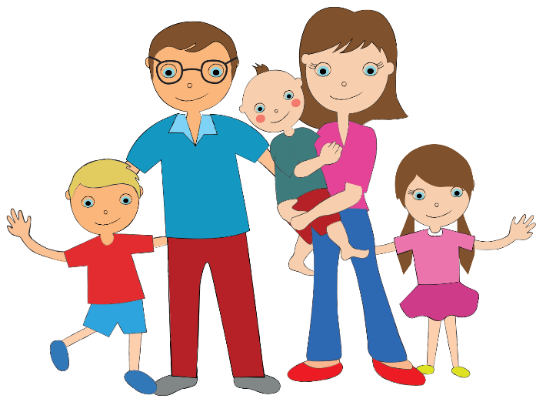 